Drug usein people who have intensive care or died as a result of covid-19The National Board of Health and Welfare continuously monitors the disease covid-19. This fact sheet presents an initial analysis of drug use in people who have been intensively intensively or died as a result of covid-19. The results show that the use of most druggroups is significantly higher in these people compared to the population. The pattern of use, especially in people aged 70 years or over, primarily reflects a more enveloping underlying morbidity in these patients. For some druggroups, however, the differences are strikingly large, including loop-diuretics.MethodThis compilation is based on data from the National Board of Health and Welfare's drug register. The register contains information on all medicines collected against prescription sat in pharmacies since 1 July 2005, and provides the basis for the official statistics on medicines in Sweden.The compilation is based on data on 6,001 patients (3,543 men and 2,458 women) who were intensively intensively or died due to covid-19, between 6 March and 2 June 2020. The patients who were intensive ly treated have been identified through data from the Swedish Intensive Care Register (SIR), and those who havedeath as a result of covid-19 are identified by the received cause of death certificate where covid-19 is identified as the underlying cause of death.Statistics on the use of medicinal products come from the Pharmaceutical Register and describe which prescription drugs the persons were assessed as being prescribed on 31 December 2019, i.e. 31 December 2019. before the first cases of infection with SARS-CoV-2 were detected. Socialstyrelshas estimated drug use by combining data on the time of drug withdrawal, amount of withdrawal drugs and prescribed dosage, for medicinal products dispensed within a three-month interval before the measurement date, according to a previously described method [1]. For equal employment, the corresponding measurement has been made for the Swedish population aged 18 years and over6,619,364 persons (3,378,172 men and 3,241,192 women) aged 18-69 and 1,537915 people (700,449 men and 837,466 women) ≥70 years of age. A total of 200 of themost experienced drug groups, at pharmacological (4-digit) ATC level, have been analy-serated.To determine whether the use of the drug in people who have been intensively intensively or deceased as a result of covid-19, differs from the use of medicines in the population gsoiled a chi-two (χ2) test. As a total of 200 pharmaceutical groupsWelfare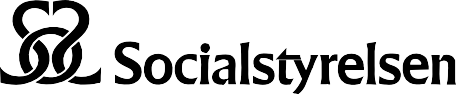 106 30 StockholmPhone 075-247 30 00Fax 075-247 32 52socialstyrelsen@socialstyrelsen.se www.socialstyrelsen.setested, a correction of the p-values was made to a new significance level (p<0.00025) according to Bonferroni.The population studiedTable 1 describes the population studied by gender, form of housing and comorbidity, as well as the number of medicinal products at the time of measurement on 31 December 2019. Results are presented as total and stratified for age groups 18-69 and ≥70 years.Table 1. Thedeath of persons aged 18 and over, intensive care or deceased in covid-19, 6 March to 2 June 2020.Sources: The Medical Records Register, The Register of Interventions to the Elderly and Persons with Functional Impairment, Patient Register, National Board of Health and Welfare.In the 18-69 age group, men were clearly over-represented, while gender distribution was more even in the ≥70 yearsgroup. The average number of medicines per person in both age groups was significantly higher (3.2 and 5.9 medicines respectively) compared to the population (1.1 and 4.2 medicines respectively). Nearly half of the ≥70-year-olds lived in special accommodation. This age groupalso founda high degree of comorbidity, but the diagnoses of high blood pressure and diabetes were also commonage group 18-69 years.Drug use in the 18-69 age groupThe use of the 25 most common drug groups in persons who have not been treated or died as a result of covid-19, in the 18-69 age group, is presented in Table 2. For all drug groups studied, a significantly higher use was seen compared to the corresponding age group in the population. The drug groups among the 25 most common, which showed the greatest differences, were  loop-diuretics  (of which 97% of users had furosemide); diabetes medicines(both the group of insulins and analogues, as well as blood glucose lowering agents, excl. in-sulins),and vitamins A and D, including combinations of the two  (100% vitamin D and analogues).The use of loop diuretics, which showed the greatest difference, was 8.1 times higher in whom they had been intensively intensively or died as a result of covid-19. In addition, the proportion of loop diuretics  of all cardiovascular medicines (ATC codeC) 2.8 times higher, which can be compared to ACE inhibitors  and  angiotensin II receptor blockers (ARB),where this proportion was not different from that of the population.Table 2. The 25 most common drug groups in people aged 18-69 years, intensive care or deceased as a result of covid-19, 6 March to 2 June 2020.Number and proportion (%) (N=1,733), compared to the population (N=6,619,364).Source: Medical Records, National Board of Health and WelfareDrug use in the age group 70 years and olderTable 3 shows the 25 most common drug groups in people who have been intensively cared for or died as a result of covid-19, in the ≥70 age group. The drug turnaround here was significantly more concerningthan in the 18-69 age group. Some drug groups were also relatively more common, such as  anticoagulants  (of which 56% of users had platelet inhibitors, 35% NOAK and 10% warfarin), beta receptor blocking agents;;  loop-diuretics  (99% furosemid);vitamin B12 and folic acid and  agents in dementias; while some were comparatively more unusual, such as agents affecting serum lipid levels  (98% statins – blood fat/cholesterol-lowering drugs) and diabetes drugs  (both  insulins and analogues,suchas blood glucose lowering agents, excl. insulins).).Table 3. The 25 most common drug groups in people aged 70 yearsand elderly, intensive care or deceased in covid-19, 6 March to 2 June 2020.Number and proportion (%) (N=4,268), compared to the population (N=1,537,915).Source: Medical Records, National Board of Health and WelfareFor the majority of these 25 drug groups, a higher use was seen among those in intensive care or died as a result of covid-19, compared to the ≥70-year age group in the population. Among these drugs, the difference was greatest for neuroleptics; agents  in dementia; sedatives, athergics  and  loop diuretics. However, some drug groups showed a lower use compared to the population; mainly  agents that affect serum lipid levelscalcium antagonists with predominantly vascular-selective effect. For  beta-receptor blocking agents; ACE inhibitors;  ARB; blood glucose lowering agents, excl. insulins;  thyroid preparations; agents in benign prostate hyperplasia  and  agentsglaucoma and miotics, no significant differences were observed.The use of loop-diuretics, in this age group was 2.6 times higher, and the proportion of all cardiovascular medicines 2.8 times higher, in those who have intensively cared for or died as a result of covid-19, while the corresponding proportion of ACE inhibitors  and  ARB  sat out not different from that in the population.Summary comments and conclusionsThe purpose of this broad survey was primarily to continue socialstyrel-sen's reporting in order to describe in different ways those affected by covid-19, but also to share data that can feed ideas or create hypotheses for comitology studies.The results show that there are significant differences in drug use between those who have intensive careor died as a result of covid-19, and the population; in both the 18-69 age group and the ≥70 age group. For the majority of the drug groups, the use was more extensive in those who had been intensively intensively or died as a result of covid-19. This was  most striking for loop diuretics which showed multiple higher use, even expressed as a percentage of allcardiovascular medicines. However, for some medicines, in the ≥70 years age group, a lower use was seen in those who have been intensively or deceased, mainly blood fat/ cholesterol-lowering  preparations.We chose to measure drug use at a time before the first cases of infection with SARS-CoV-2 were detected. The number of drug withdrawals has decreased during the pandemic – probably as a result of a decline in the number ofcare contacts and pharmacy visits. A measurement time closer to the time of intensive care or death would thus lead to an underestimation of the use of medicines.It is important to note that this fact sheet only presents descriptive data. Adjustments have not been made for other factors that may be associated with drug use and risk of confounding factors ( covid-19), primarily comorbidity. The figures presented cannot therefore be taken as a source of causation between drug useand covid-19.It is reasonable to assume that the differences in drug use observed mainly reflect differences in morbidity; for example, a higher incidence of hypertension and diabetes in those who fall ill with covid-19. In the group≥70 years of age – where 48 ofthose under intensive care or died as a result of covid-19 lived in special accommodation, and nearly one in ten people used dementia medicines – it is reasonable to assume that the differences in drug use are largely due to a higher incidence of multimorbidity and dementia, mainly at the higher ages [2].The results do not support the previously presented hypothesis that agents affecting the renin-angiotensin system, i.e. the resolate system, are not used to improve the quality of the product. ace inhibitors and ARB, increases the risk of covid-19. This is consistent with the findingsof, among other things, a recent case-con- troll study in Italian Lombardy [3]. On the other hand, there is a need to study more closely, among other things, the significantly higher use of loop-diuretics in those who have been intensively intensively or died as a result of covid-19. Thisfinding is also in line with the results of the said Italian study, which found a significant link between the use of this type of medicine and an increased likelihood of covid-19; an observation that was not investigated in more detail in the study [3]. Continued, more in-depth studies – taking into account comorbidity and otherconfounding factors – therefore needed, in order to clarify the possible role of the drug as risk or protective factors in SARS-CoV-2 infection.ReferencesWallerstedt SM, Fastbom J, Johnell K, Sjöberg C, Landahl S,  SundströmA. Drug treatment in older people before and after the transition to a multi-dose drug dispensing system--a longitudinal analysis. PLoS One. 2013 Jun 24;8( 6):e67088. doi: 10.1371/journal. pone.0067088.Gurner U. Outside the hospital. Qualitative follow-up of multi-sick elderly in ordinary housing. Swedish Municipalities and County Councils. 2012.Mancia G, Rea F, Ludergnani M, Apolone G, Corrao G. Renin-Angioten- sin-Aldosterone System Blockers and the Risk of Covid-19. N Engl J Med. 2020 Jun18;382(25):2431-2440. doi: 10.1056/NEJMoa2006923.Contact:Johan Fastbom (medical expert) Johanna Holm (statistiker)Anastasia Nyman (epidemiologist) Maria State (Head of Unit) Phone: +46 75 247 30 00E-mail: johan.fastbom@socialstyrelsen.seRevision historyVariablesTotal number (%)Age 18-69 number (%)Age ≥70number (%)Total6 001 (100)1 733 (100)4 268 (100)Men3 543 (59)1 277 (74)2 266 (53)Women2 458 (41)456 (26)2 002 (47)Number of medicinesAverage (min-max)5,1 (0-23)3,2 (0-21)5,9 (0-23)01 412 (24)606 (35)806 (19)1-41 717 (29)665 (38)1 052 (25)5-91 723 (29)306 (18)1 417 (33)10 +1 149 (19)156 (9)993 (23)Form of accommodationSpecial accommodation2 092 (35)36 (2)2 056 (48)Home Care1 157 (19)85 (5)1 072 (25)ComorbidityCardiovascular disease2 189 (37)164 (9)2 025 (47)High blood pressure4 095 (68)735 (42)3 360 (78)Diabetes1 563 (26)406 (24)1 157 (27)Lung disease662 (11)113 (7)549 (13)AtcMedicinesIVA/dead number (%)Population number (%)C10AAgents affecting serum lipid levels295 (17,0)329 219 (5,0)C08CCalcium antagonists with predominantly vascular-selective effect244 (14,1)260 630 (3,9)A10BBlood glucose lowering agents, excl. insulins242 (14,0)161 622 (2,4)A02BAgents for stomach ulcers and gastroesophageal reflux disease232 (13,4)259 911 (3,9)C07ABeta receptor blocking agents231 (13,3)284 245 (4,3)B01AAnticoagulants205 (11,8)214 489 (3,2)N02BOther analgesics and antipyretics172 (9,9)177 469 (2,7)C09CAngiotensin II receptor blocker (ARBs)171 (9,9)232 589 (3,5)N06AAntidepressants169 (9,8)466 985 (7,1)C09AACE inhibitors168 (9,7)191 817 (2,9)N05CHypnotics and sedatives160 (9,2)237 957 (3,6)A10AInsulins and analogues127 (7,3)83 969 (1,3)R03AAdrenergika, inhalations124 (7,2)189 288 (2,9)B03BVitamin B12 and folic acid119 (6,9)149 328 (2,3)M01AAnti-inflammatory and antirheumatic agents, non-steroidal97 (5,6)160 517 (2,4)R06AAntihistamines for systemic use92 (5,3)160 228 (2,4)N03AAeds90 (5,2)105 588 (1,6)H03AThyroide preparations84 (4,8)207 930 (3,1)N05BSedatives, atheists84 (4,8)111 992 (1,7)N02AOpioids84 (4,8)98 002 (1,5)A11CVitamins A and D, incl. vitamins A and D combinations of the two78 (4,5)62 698 (0,9)D02ASkin-protective and emollients74 (4,3)72 145 (1,1)C03CLoop diuretics74 (4,3)35 108 (0,5)N05ANeuroleptika72 (4,2)72 645 (1,1)A06AMeans for constipation71 (4,1)81 729 (1,2)AtcMedicinesIVA/dead number (%)Population number (%)B01AAnticoagulants1 661 (38,9)493 463 (32,1)C07ABeta receptor blocking agents1 340 (31,4)431 638 (28,1)N02BOther analgesics and antipyretics1 233 (28,9)210 253 (13,7)B03BVitamin B12 and folic acid1 079 (25,3)209 416 (13,6)N06AAntidepressants1 001 (23,5)173 616 (11,3)A02BAgents for stomach ulcers and gastroesophageal reflux disease968 (22,7)233 703 (15,2)C03CLoop diuretics938 (22,0)127 639 (8,3)C10AAgents affecting serum lipid levels932 (21,8)427 733 (27,8)N05CHypnotics and sedatives828 (19,4)183 510 (11,9)A06AMeans for constipation723 (16,9)111 343 (7,2)C08CCalcium antagonists with predominantly vascular-selective effect692 (16,2)309 140 (20,1)C09AACE inhibitors576 (13,5)205 802 (13,4)C09CAngiotensin II receptor blocker (ARBs)556 (13,0)246 325 (16,0)N02AOpioids537 (12,6)78 053 (5,1)N05BSedatives, atheists526 (12,3)69 585 (4,5)D02ASkin-protective and emollients464 (10,9)68 349 (4,4)A12ACalcium443 (10,4)123 467 (8,0)A10BBlood glucose lowering agents, excl. insulins399 (9,3)146 561 (9,5)N06DAgents in dementia399 (9,3)36 991 (2,4)H03AThyroide preparations385 (9,0)131 396 (8,5)R03AAdrenergika, inhalations381 (8,9)106 058 (6,9)A10AInsulins and analogues381 (8,9)68 048 (4,4)G04CAgents in benign prostate hyperplasia365 (8,6)101 302 (6,6)S01EAgents in glaucoma and miotics318 (7,5)99 585 (6,5)N05ANeuroleptika308 (7,2)25 229 (1,6)VersionAmendment relates to:Date1.0New document2020-07-08